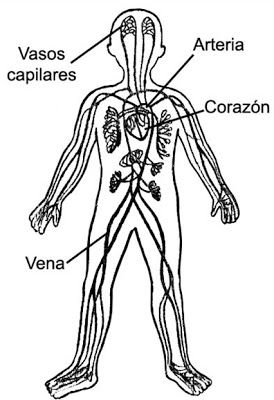 Actividad 5. Colorear y señalar las partes  principales de este  órgano importante para los seres vivos 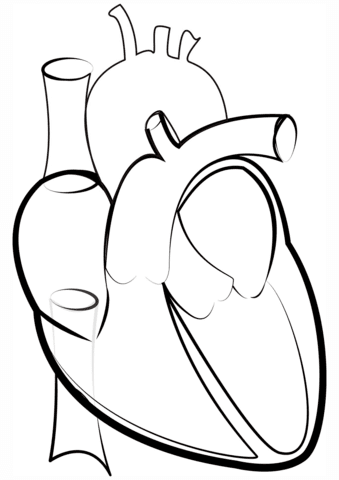 Actividad 6. El sistema Nervioso permite que todos nosotros podamos sentir  y manifestar las diferentes emociones y estados de ánimo que tenemos frente a diferentes acciones .Coloréalo.                                   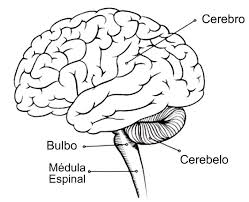 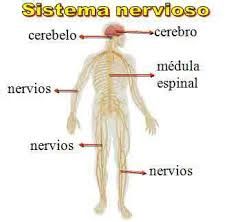 Actividad 7. Que alimentos pueden ayudar a que mis sistemas de mi cuerpo estén y funcionen de manera adecuada. Escribe en cada línea el  grupo de alimentos según el  sistema que nutren.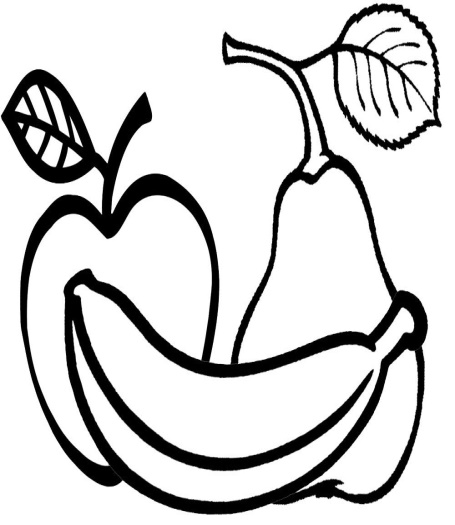 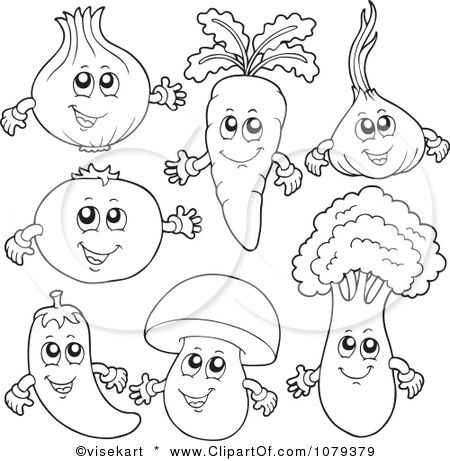 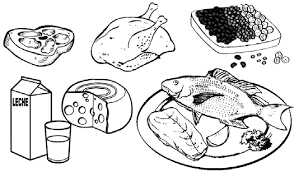 _______________________________           ______________________________       ______________________________________Actividad 8. Todos nosotros tenemos emociones según el estado de ánimo que presentemos gracias a la unión de la MEDULA  ESPINAL con  EL CREBRO.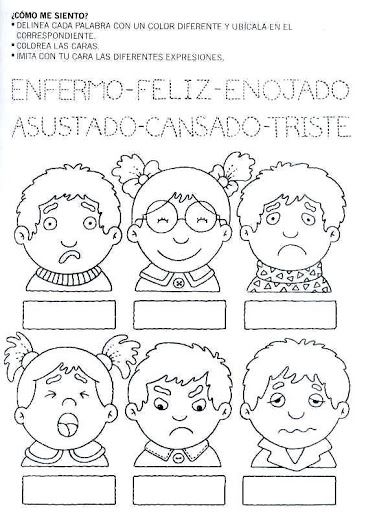 Actividad 9. La MATERIA  es todo aquello que ocupa un lugar en el espacio y un CUERPO es de lo que está  formado ese objeto. En el UNIVERSO hay diferentes clases de objetos como el AGUA, el AIRE , Las PLANTAS, los  ANIMALES  y los SERES HUMANOS.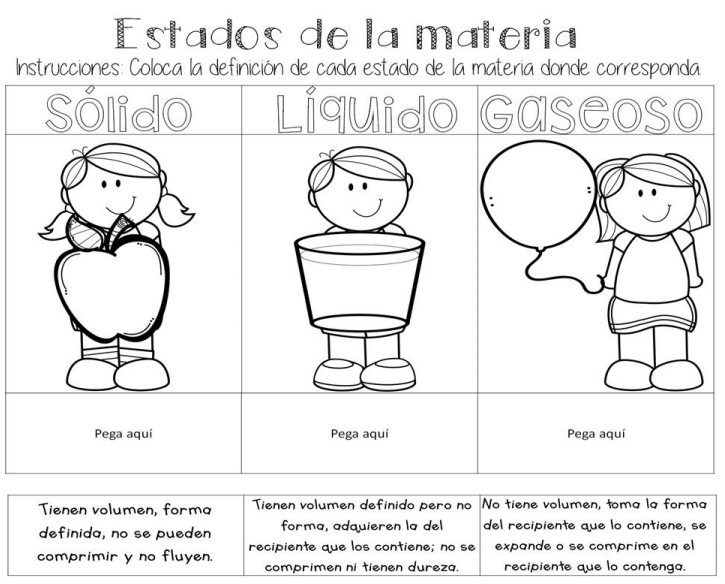 Actividad 10. Escribe debajo de cada imagen a que ESTADO pertenece:                        SOLIDO – LIQUIDO   -  GASEOSO 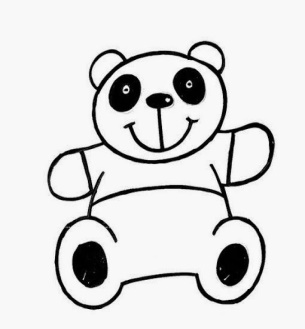 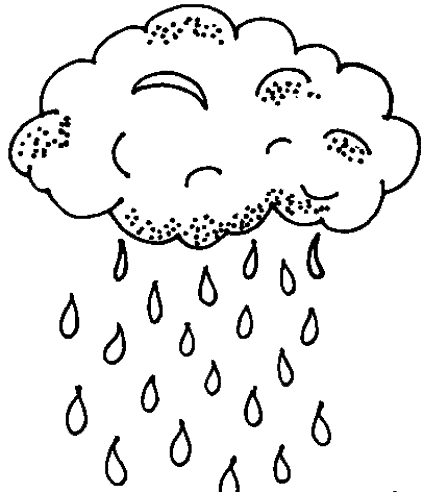 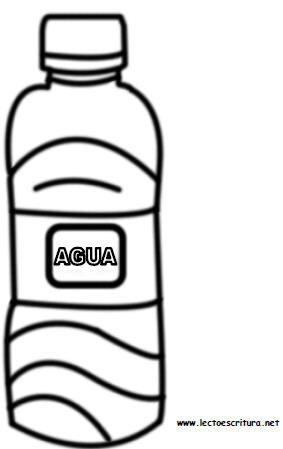 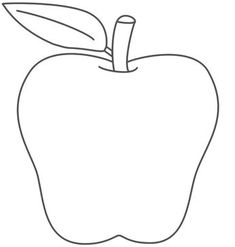 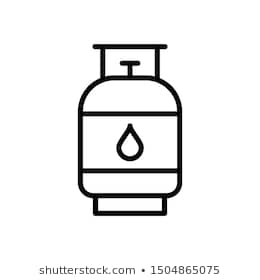 _______       __________      ________     ________      _______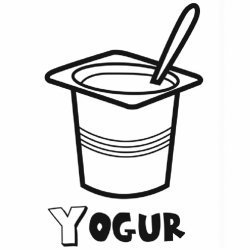 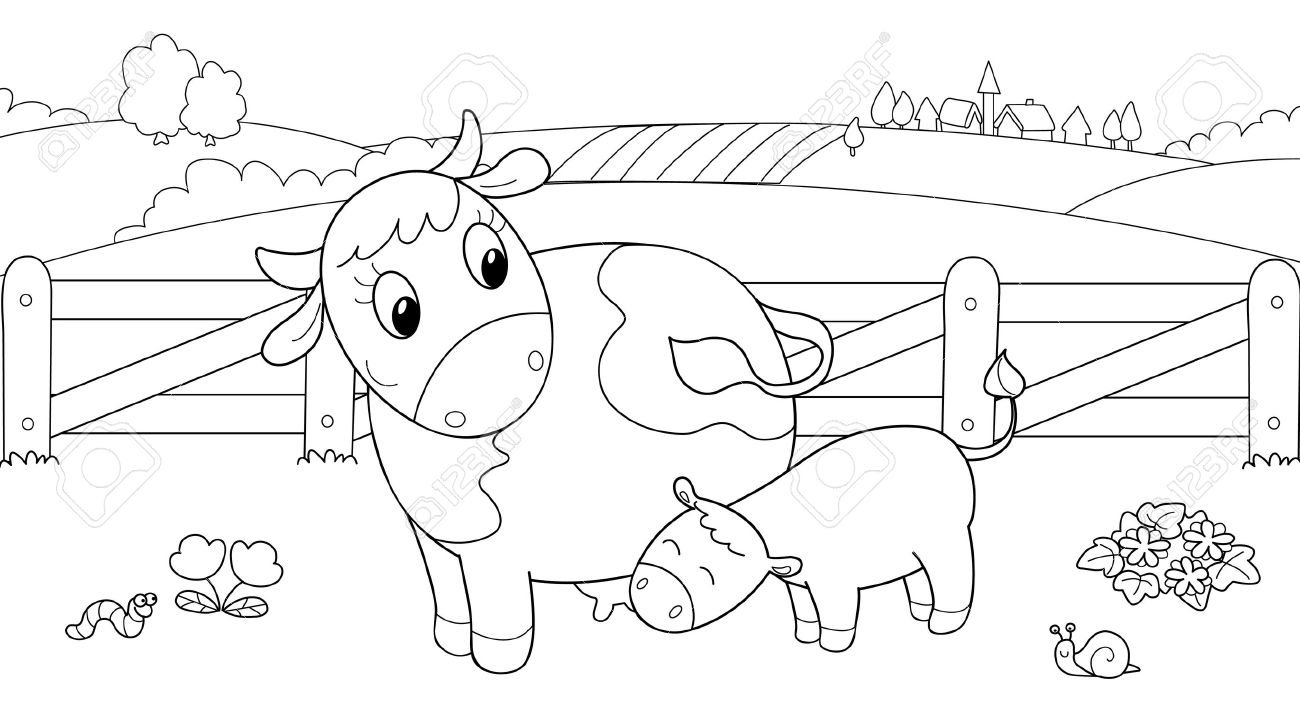 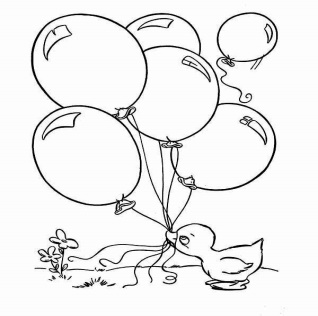 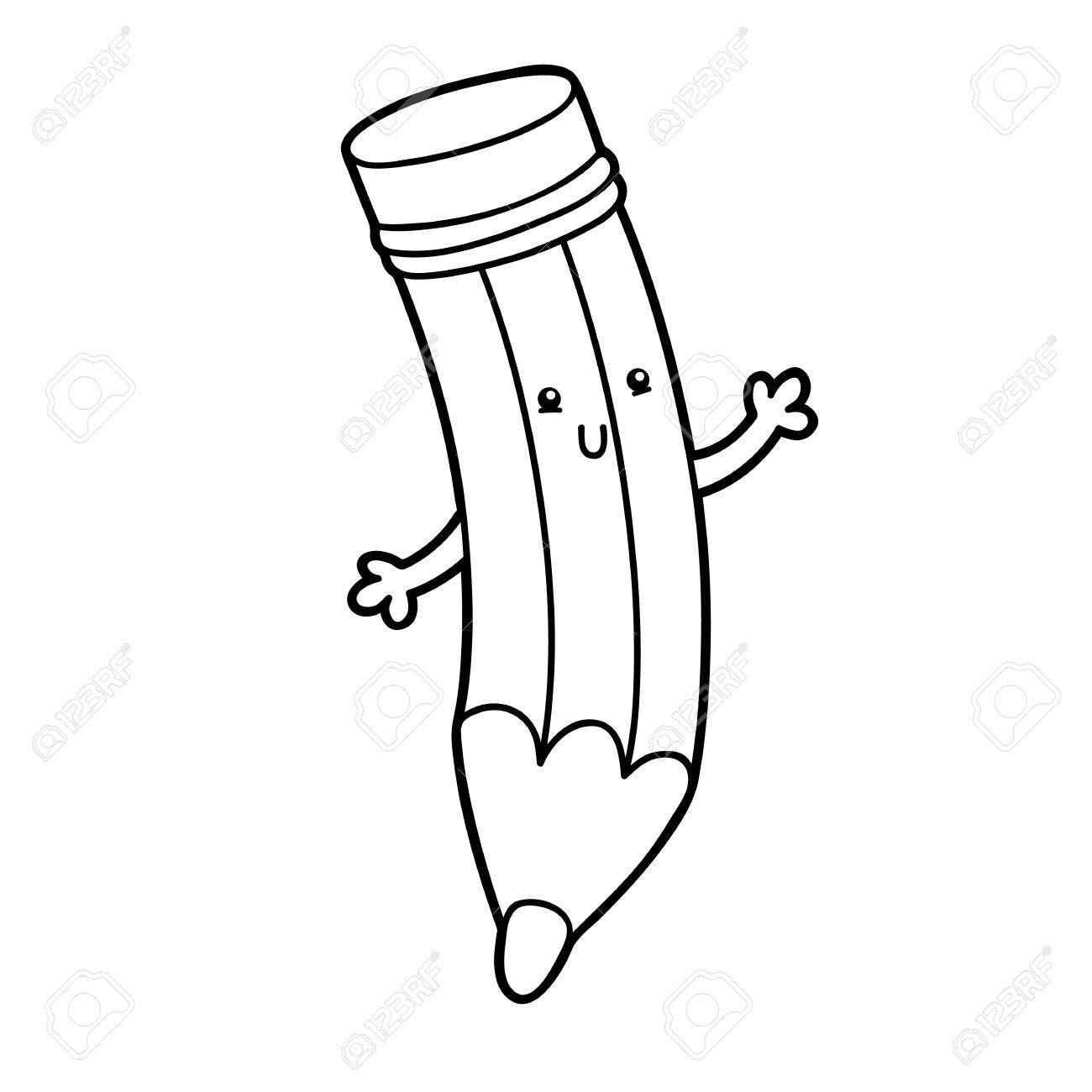 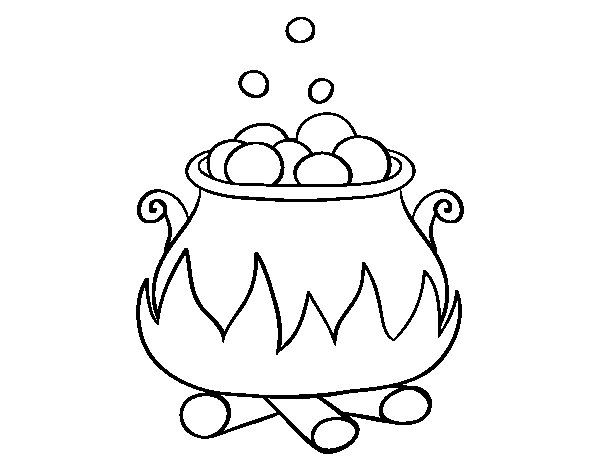 _________   __________      _________      ________   _______  Área:  Ciencias Naturales Grado: 2°Periodo: IIIResponsable (s): German Arley Córdoba  Herrera Responsable (s): German Arley Córdoba  Herrera Responsable (s): German Arley Córdoba  Herrera Ámbitos conceptuales:Sistemas  del cuerpo humano: Circulatorio, Respiratorio, Óseo.Estados de la materiaÁmbitos conceptuales:Sistemas  del cuerpo humano: Circulatorio, Respiratorio, Óseo.Estados de la materiaÁmbitos conceptuales:Sistemas  del cuerpo humano: Circulatorio, Respiratorio, Óseo.Estados de la materiaCompetencias generales:Identificar, indagar, explicar, comunicar y socializarCompetencias generales:Identificar, indagar, explicar, comunicar y socializarCompetencias generales:Identificar, indagar, explicar, comunicar y socializarCompetencias especificas del periodo:Identificar atreves de la indagación, exploración y comparación estrategias que conlleven a la valoración y  preservación del entorno y sus recursosCompetencias especificas del periodo:Identificar atreves de la indagación, exploración y comparación estrategias que conlleven a la valoración y  preservación del entorno y sus recursosCompetencias especificas del periodo:Identificar atreves de la indagación, exploración y comparación estrategias que conlleven a la valoración y  preservación del entorno y sus recursosIndicadores de logros del período:Reconocimiento de los órganos y funciones de los diferentes sistemas del cuerpo humano.Valora, cuida  y respeta los diferentes sistemas de su cuerpo.Establece comparaciones mediante la experimentación de los estados de la materia.Indicadores de logros del período:Reconocimiento de los órganos y funciones de los diferentes sistemas del cuerpo humano.Valora, cuida  y respeta los diferentes sistemas de su cuerpo.Establece comparaciones mediante la experimentación de los estados de la materia.Indicadores de logros del período:Reconocimiento de los órganos y funciones de los diferentes sistemas del cuerpo humano.Valora, cuida  y respeta los diferentes sistemas de su cuerpo.Establece comparaciones mediante la experimentación de los estados de la materia.Actividad 1. Escribir  la función y los órganos de cada uno de  los sistemas en los cuadros en blanco y dibuja una acción donde se utilicen cada uno de estos sistemas. Actividad 2.Ubicar en los cuadros las definiciones de los órganos del sistema respiratorio. 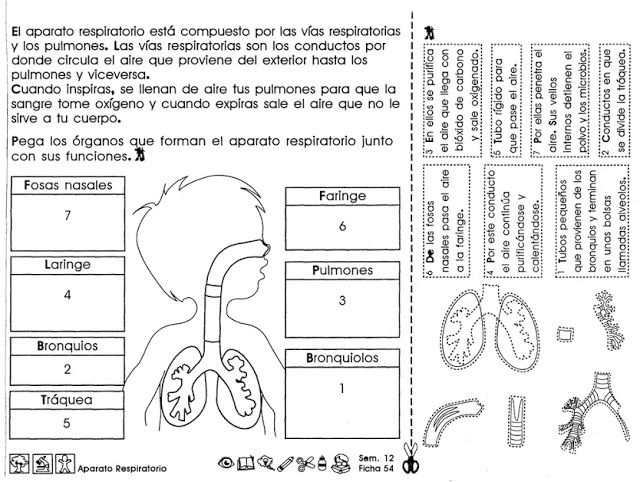 Actividad 3.Consulta cual es el sistema Óseo y dibújalo con cada uno  de sus huesos principales Actividad 4. Colorear las partes del sistema circulatorio y consulta la función de los siguientes órganos :+ Corazón :+ Venas:+ Vasos Capilares :+ Arteria :Actividad 1. Escribir  la función y los órganos de cada uno de  los sistemas en los cuadros en blanco y dibuja una acción donde se utilicen cada uno de estos sistemas. Actividad 2.Ubicar en los cuadros las definiciones de los órganos del sistema respiratorio. Actividad 3.Consulta cual es el sistema Óseo y dibújalo con cada uno  de sus huesos principales Actividad 4. Colorear las partes del sistema circulatorio y consulta la función de los siguientes órganos :+ Corazón :+ Venas:+ Vasos Capilares :+ Arteria :Actividad 1. Escribir  la función y los órganos de cada uno de  los sistemas en los cuadros en blanco y dibuja una acción donde se utilicen cada uno de estos sistemas. Actividad 2.Ubicar en los cuadros las definiciones de los órganos del sistema respiratorio. Actividad 3.Consulta cual es el sistema Óseo y dibújalo con cada uno  de sus huesos principales Actividad 4. Colorear las partes del sistema circulatorio y consulta la función de los siguientes órganos :+ Corazón :+ Venas:+ Vasos Capilares :+ Arteria :